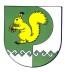 ПОСТАНОВЛЕНИЕ«02» февраля 2024 г.	 №7О присвоении адреса объекту недвижимостиВ соответствии с Федеральным законом от 06.10.2003 № 131-ФЗ «Об общих принципах организации местного самоуправления в Российской Федерации», Постановлением Правительства РФ от 19 ноября 2014 г. N 1221"Об утверждении Правил присвоения, изменения и аннулирования адресов, Уставом Шиньшинского сельского поселения Моркинского муниципального района Республики Марий Эл, Шиньшинская сельская администрацияп о с т а н о в и л а:Земельному участку с кадастровым номером 12:13:1070101:275 присвоить адрес: Российская Федерация, Республика Марий Эл, муниципальный район Моркинский, сельское поселение Шиньшинское, деревня Новый Юрт, улица Новоюртинская, земельный участок 39Ответственному лицу за ведение реестра достоверности, полноты и актуальности, содержащихся в ФИАС Алексееву А.О. внести изменения в Федеральную информационную адресную систему. Обнародовать настоящее постановление в установленном порядке на информационных стендах поселения и разместить в информационно- телекоммуникационной сети «Интернет» на официальном Интернет- портале Республики Марий Эл, страница Шиньшинское сельское поселение:http://mari-el.gov.ru/morki/shinsha/Pages/about.aspx. Настоящее постановление вступает в силу со дня его подписанияКонтроль за исполнением настоящего постановления оставляю за собой.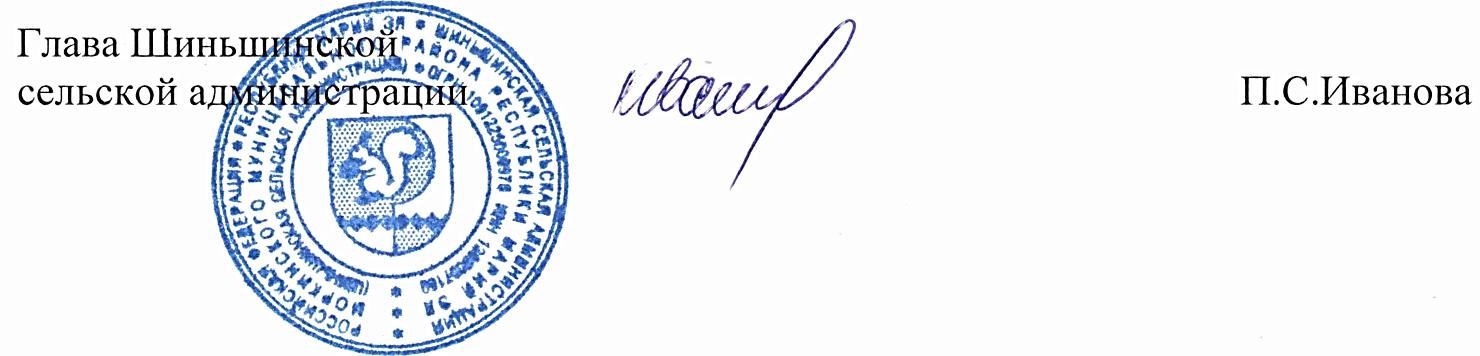 РОССИЙ ФЕДЕРАЦИЙМАРИЙ ЭЛ РЕСПУБЛИКЫСЕ МОРКО МУНИЦИПАЛ РАЙОНЫНШЕНШЕ ЯЛ КУНДЕМ АДМИНИСТРАЦИЙЖЕРОССИЙСКАЯ ФЕДЕРАЦИЯРЕСПУБЛИКА МАРИЙ ЭЛ МОРКИНСКИЙ МУНИЦИПАЛЬНЫЙ РАЙОН ШИНЬШИНСКАЯСЕЛЬСКАЯ АДМИНИСТРАЦИЯ425 154,Шенше села. Петров урем, 1вТел.: (83635) 9-61-97,факс: 9-61-97425 154, с.Шиньша, ул. Петрова, 1вТел.: (83635) 9-61-97,факс: 9-61-97